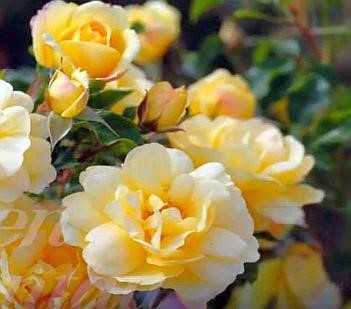 关于耶稣基督在世和在天生活的未知知识 - 第三部分 - 第三部分的信息主题。 为什么许多化身为天国计划的人在不平等的伙伴关系中经历巨大的痛苦 但是，出于什么原因，大量世俗的、低振动的人不自觉地吸引了酣畅淋漓的神性伙伴？ 哪些无形的能量过程发生在具有不平等意识的伙伴关系中，以及天人如何生活在他们的双重联系中 为什么天上的爱的精神更多的是通过远远成熟的预言家警告更有活力的与上帝联系的人和灵魂，不要卷入不平等的伙伴关系和友谊中 虔诚的父母如何更好地对其年幼和年长子女的奇特或仁慈的行为进行分类 为什么一些敬虔的人，尽管有巨大的属灵知识，仍然亲自抬举有特殊能力的人 受孕后和胚胎中看不见的精神-人类过程 如何理解生命的物质领域的进化 为什么神圣的天国正义不向不可救药的人和灵魂提供额外的能量？ 通过信徒的帮助者综合征进行体力-能量消耗几个世纪前，神职人员和宗教人士用 "良心好坏 "做什么？ 继续基督的信息第三部分。 真的，我的耶稣生活平淡而简单，总是在后台进行。我没有从身体里赶出叛逆的、恶毒的灵魂，我也没有像你们《圣经》记载的那样创造奇迹。所有这些，都是编造的叙事，目的是为了让我在人性上得到提升。这些都是以前懂圣经的文士们的错误言论，他们把这些事情归到我身上，因为他们想把我塑造成一个受欢迎的英雄。因此，他们在所谓受祝福的书中加入了许多不真实的故事，以便无知的信众将我这个已故的人放在一个基座上，然后崇拜他。但对于救赎的天国计划众生和回归天国的众生来说，从来没有想过要这样做，也没有想过他们后来开始活出堕落众生的骄傲和傲慢的生命原则。 然而，秋天的人们喜欢炫耀自己的个性，希望通过特殊的想法和非凡的成就在个人生活中得到升华。这种生活方式很快也被犹太人采用，在我的时代，我们看到许多人生活得很傲慢，尽管他们很了解《圣经》--当时已经被扭曲了--其中傲慢被描述为天外来物。 这与今天的人们没有什么不同。他们为自己的骄傲和傲慢一次又一次地跌倒，并欣然活出这两个特点，因为他们相信自己是一个特殊的人格，以便由此获得来自其他人类在其环境中的尊重和声誉。这样做，他们把天上的神圣谦卑与相反的原则互换。这就是今天大部分有信仰的人类的态度，也是被搁置的救赎计划的人的态度。由于他们努力追求声望，许多化身为天人的救赎计划生命与灵魂分离的伴侣结婚，最好是在一个有声望的位置，后来根据他们世俗和低振动的伴侣的遗传倾向，他们在生育孩子的时候吸引了一个堕落的灵魂，这让他们感到惊讶。 但我的爱的精神从不贬低他们，并公开对救赎的天国计划众生说话，提醒他们曾经在天国众生中为地上的使命打算或一起决定的事情，我们称之为 "天国-神的救赎计划"。我们知道在地球上会有什么危险在等着我们天国计划的人，因此我们讨论了许多可能性，以便能够保护自己不受欺骗、暴力的堕落者造成的难以言喻的痛苦。不幸的是，他们中的大多数人没有成功，因为他们陷入了这个世界的漩涡，越来越多地用堕落的人的难看的特殊性来掩盖他们高贵的生活方式。 现在化身为救世主的天体计划生命，他们被许多宗教的误导所蒙蔽，因此在这个地球上一次又一次地融入自己，不再认识到他们自己有哪些缺点和弱点，尽管他们每天都要求我，在我是爱的结合中的基督，指出他们进入天体的家。通过他们的精神负担，他们不再从内心感受到与哪些人和他们的黑暗灵魂发生关系，并决定住在一起。这对他们来说是非常悲惨的。 的确，他们已经变得精神上无知，无法想象在这个低振动的地球上，一旦坠落的生命为他们的地球生活完全颠覆了我们酣畅淋漓的天堂生活规则或规律和生活方式，并通过固体颗粒的新程序来操纵它们。他们把信息输入到基因和大气层中，据此，不平等的应互相吸引，因为他们清楚地知道，这种不平等的生命关系将为没有能量的人类和堕落的灵魂提供巨大能量。 在这个简短的描述之后，你现在也许明白了，为什么我的爱的精神通过远处成熟的预言家更多地警告那些更有活力的与上帝相连的人和灵魂，不要卷入不平等的伙伴关系和友谊中？ 为了不让你们在生活中遇到困难和痛苦，我的爱的精神要求你们这些天国的回教徒，只有当你们与未来的伙伴在精神上的知识水平基本相同，并且有相似的人生观时，才能建立伙伴关系，这主要是使你们能和谐、和平和亲切地生活在一起。 诚然，许多天国计划的人被一个世俗的伙伴蒙蔽了很久，他错误地认为自己是一个善良和受欢迎的人。然而，事实上，他只在外表上努力展示他获得的、非常好的礼仪，但除此之外，他的生活是无情的。他从他的中产阶级父母那里接受了这种生活方式，他们是他的榜样。这种高尚的、有姿态的行为往往让热爱上帝的人眼花缭乱，以至于他们在很长一段时间内与这样的人和他的灵魂保持着联系，也可能在来世。但爱神的人只从智力上看他，把他看作是他的 "外在阳光"。但这种感觉并不是从他的灵魂深处发生的，因为他精神上更高的发展的灵魂拒绝这种崇拜。 现在可以说，一些与上帝有联系的人，在精神上为天国的回归做准备，觉得被我称呼，因为他们在思想和谈话中仍然喜欢欣赏和抬举特殊的人。最重要的是，他们中的许多人仍然非常钦佩那些在世俗领域，例如在文学、音乐、体育、通过发明等方面有特殊功绩而获得认可或奖励的社会高层人士。 为了看清自己的不法行为，我要求他们问自己，是什么原因导致他们到现在还在做这种天方夜谭的事情？ 大多数情况下，这种行为来自于人不自觉地感到自卑或尚未发展出自信，即包含了真正的天国谦卑态度和非个人的生活方式的背景。他用傲慢和骄傲来掩盖他的自卑，他仍然没有意识到的灵魂--人类的负担，这对他来说是个问题。 "获得特殊的能力，这样你就可以成为一个著名的或受人尊敬的人，全世界的人都钦佩和敬仰。" 通过我的暗示，他们现在有很好的机会认识自己，并且在我的内在帮助下，如果他们愿意，可以永远摆脱他们灵魂的人类负担。如果他们读过许多爱的降生的信息，那么他们应该已经知道众生无一例外的天道平等和纯洁众生的非个人生活，其中不包含对一个生命的钦佩和赞美，即使他们为创造和进化做了重要的工作。 那些理解了我关于自我认识的非常重要的声明的人，现在肯定已经通过他们的认识成熟到可以向自己承认，为什么他们仍然崇拜那些迄今为止以特殊方式行事的人。我，基督，非常希望那些在这个充满欺骗的世界上迷失了方向，不知不觉中仍有一只脚被狡猾的人和堕落在地上的灵魂抓住的天国回归者们。  已经能够用心去感受和思考的人，会立刻感受到他在和哪些人打交道。他不能再被一个装腔作势的人所欺骗了。另一方面，更多的时候，精神上停滞不前和宗教上迷失的救赎计划的生命仍然让自己被一些人欺骗，例如，他们表现出自信的外表和过度礼貌的行为，以及通过他们的世俗知识和他们的伟大知识发表美丽的演讲 - 这些他们仍然非常钦佩。 只注重世俗的人欣赏这个世界上许多技术和艺术上令人眼花缭乱的作品，赞扬创造这些作品的非凡人物。但他们中的大多数人也有意成为人们关注的焦点，或因其而获得荣誉。这样的人是 "阳光"，只对自己生活在蒙蔽中的人而言。如果他没有通过自己的表述掩盖自己灵魂的心声，那么他就不会在世界观提升的意义上虚假地欣赏特别有天赋的人。他也不会做出错误的决定，为他的伙伴选择一个灵魂不健全的、低下的、具有浮夸和虚荣特征的人。 不幸的是，那些所谓的不平凡，但也很有吸引力，穿着时尚优雅的人的外在表现，继续吸引着许多善意和轻信的救赎计划的人，在目前的时间里没有改变，他们长期以来一直被宗教蒙蔽着生活，在这个世界上精神上迷失了方向。 当他们到达另一个世界的时候，他们又和他们一起生活，就像被束缚一样，并没有发现为什么他们只有很少的生命能量可以支配。如果纯洁的光明生命接近他们，要求他们接近天神的光，那么他们的反应是愤怒的，因为这些会扰乱他们表面上快乐的共同生活。这些被世俗和宗教束缚的生命不想知道我的帮助暗示，因为他们把自己大量束缚在伴侣的人生观上，我的爱的精神没有机会根据他们的意识把他们引向更高的光明领域。这是一个非常悲哀的章节，自愿的天国众生，曾经化身为地球上的背景，谦卑地、不引人注意地为整体的创造工作。 这就是为什么在某些情况下，在微妙的另一个世界的堕落世界中，被精神蒙蔽的生命（灵魂）需要很长的时间，他们被不真实的、天上的遥远知识强烈地负担着，直到他们认识到他们已经在地球上与一个相当黑暗和没有能量的灵魂从堕落中卷入了几次。这让他们在尘世的衣着中一次又一次地付出巨大的生命能量，然后这在另一个世界的堕落境界中与不平等的伙伴继续下去，因为他们通过相同的天国遥远的生活方式将自己与对方联系在一起。这对你来说有意义吗？ 许多敬虔的人被巨大的世俗知识和不平等伙伴的姿态所蒙蔽和诱惑，因为他们认为这些能给他们生活的外在安全。金钱、财产和货物现在对他们来说比提高他们的特质来启动天堂的回归要重要得多。但他们没有想到这一点，因为他们可以通过他们的伴侣生活在高尚的社会和繁荣中。 一些敬虔的人害怕孤独，所以他们不想脱离不平等的伴侣。他们习惯于让以心为本的伴侣总是在他们身边，他不时用礼物向他们求爱，用他冷静的、因此是无情的话语向他们求爱。善意的救赎计划的众生喜欢上这种粉饰。 如果我的心灵呼唤通过精细的灵魂冲动到达虔诚的人的上层意识中，并吸引他们注意到他们不平等的伙伴关系及其影响，这使他们和他们的灵魂损失了大量的能量，那么他们就会压制我内在的爱的冲动。现在我从外面通过远处成熟的预言家向他们讲话，要求他们进行内心的沉思和反省，意识到他们天国遥远的生活方式，这样他们就不会继续保持他们不平等伙伴的能量牺牲。在一些心地善良的救赎计划众生中，一切都说明要结束他们不平等的伙伴关系，但他们不敢放开与他们一起生活了多年的虚伪的伙伴，尽管他们知道他在欺骗他们，欺骗他们。他们不愿意离开他们熟悉的环境，不愿意离开他们精心打造的房子和美丽的花园。对他们来说，不幸的是，安全、金钱、财物和财产仍然是第一位的。 其次是来自不平等婚姻的孩子，他们更经常给他们带来问题，因为他们来自堕落，被低级的灵魂所包围，被他们控制。从地府的控制权之外，他们在化身之前就已经与对方达成了协议。正因为如此，人不断准备通过他的内住灵魂接受无形灵魂的冲动。不自觉地，人说出了他们发出的冲动，并认为自己可以很好地沟通。一些被另一个世界的灵魂控制的年轻人也有好的品质。这些都是他们从从事救赎计划任务的父母那里继承来的，以各种方式帮助穿着世俗服装的堕落众生。现在，孩子们也会对他们的母亲或父亲说一句好话--他们中的一个是化身的救赎计划存在。父母对此很高兴，但他们没有认识到真正的意图，为什么这个原本刚愎自用、脾气暴躁的年轻人会有这样的行为。一次又一次，善良的救世主允许自己被别人的 "奉承话 "所欺骗，因为他们对前世某个受人尊敬的人格的灵魂压力记忆使他们喜欢听这种粉饰。通常情况下，这种成年子女背后的意图是能够继续他们的依赖性生活，不改变他们的父母，这主要是以父母从救赎计划中的能量代价发生的。 但他们并没有打算以这种方式在地球上实现他们的救赎计划。诚然，我们天上的人从未打算在我们的世俗生活中这样做。 在你们的世界时间里，许多灵性成熟的人处于绝望之中，不能理解为什么他们的孩子在年轻的时候很可爱，很听话，一起为快乐的生活做出了贡献，但后来在成年后却过着相反的生活。他们后来被长大后的孩子的奇特和自私的行为吓坏了，而且找不到精神上的解释。他们仍然珍视童年的美好回忆，这使他们感到高兴。他们的孩子过去对父母的行为非常有义务，知道如何以文明的方式行事，但在成年后，就像被改造了一样。现在已经没有以前那种亲切感的痕迹了。相反，他表现得很固执，很跋扈，为了一点小小的意见分歧就与父母争吵，对他们提出无法满足的要求。我想向你们这些人解释这其中的联系，为我内心的爱之光敞开心扉。但首先我向你们描述一个不来自于案件的孩子的例子。 一个成熟和善良的孩子的灵魂幸运地给父母带来了几个高尚和优良的性格，这些性格来自早期的生活化身和充满光明的其他世界。因此，在一开始，在它小小的身体里，它对父母的天性是非常可爱和平静的。父母通过遗传基因带来的好品质在孩子身上更有效，因为灵魂的负担很少。这在以后的青春期不会有太大的改变，除非他们暂时被虚假的朋友拉着，引诱到与天国酣畅淋漓的品质相反的方向。 你们这些以精神为导向的人总是认为，灵魂--人类意识的精神进一步发展只有在成年后才真正开始，因为灵魂和人类首先必须一点一点地脱离父母的习惯性指导，以便能够按照自己想要的方式独立生活。 但灵魂-人的意识的进一步发展与天界的进化没有任何共同之处，这只有天界的纯洁生命才有可能。其原因是，在堕落世界的天体之外，有改变和减弱的光辐射，这些光辐射适应星球居民的意识，他们在生活中只包括少数或几个天体的生活规则和法律。因此，他们的光粒子不再能接受来自原始中央太阳中我是神的巨大数据存储的高振动进化存储。我之所以提到这一点，只是因为一些以精神为导向的人错误地认为，在地球上或在堕落的世界里，他们带着负担的光体，就有可能实现精神上的天堂进化。 人们谈论生命的进化，但从他们的知识观点来看，这只是指人类意识的精神进一步发展，以及地球上所有物质形式的生命。人类的前创造者--叛教的天体--在创造过程中从他们的存在（灵魂）已经有阴影的意识中取出记忆数据，并将其编入物质粒子中，因此他们只能经历进化或进一步发展，其中只包含对他们的物质世界和物质宇宙的定位。但是，当我的爱的精神说到灵魂-人类意识的精神进一步发展，那么这指的是精神导向的人，通过他们衷心的意愿，使他们的灵魂-人类意识越来越多地与天上的人的高贵属性一致。在此基础上，他们在灵魂上变得更加自由，摆脱了天国的遥远行为和存在特征，在他们的灵魂意识中越来越接近他们以前纯粹的光明存在的性质，以及天国的存在，他们的光明家园。也许现在 "进化 "一词通过我从天-神的角度的解释对你来说已经变得更容易理解。 灵魂--人类意识的精神上的进一步发展不是任意发生的，而是因为内在的灵魂在晚上人的深睡眠中试图改变其人类生活方式的现有基因数据存储，这种数据的改变它在图片中一点一点地转移到人类的上层意识。向天体高尚或天体遥远的存在品质和生活方式的转变，是由精神上高度发达或巨大负担的灵魂独立进行的。父母的优良品质，主要来自于救赎计划中的父母，并在遗传上转移到孩子身上，而灵魂也在救赎计划中化身，因此得到了加强，因为在夜间其人的深睡眠中，它在纯洁的天体上呼唤神圣的帮助。它希望尽快回到它的光明之家，因此它在晚上不仅看它记录的白天的记忆，而且还看接管的父母和祖先的遗传输入。她把它们分门别类，把不合法的放在我面前，在我是中的基督，进行改造。但是，只有当她的人类在白天有意识地生活，并且他在思想控制方面取得了成功，通过这种控制，他处于更高的灵魂-人类振动中，这对她来说才是可能的。 对于灵魂来说，只有当它能够独立地将新的信息从其精神知识状态输入人类的上层意识时，精神生活才开始，这需要经过许多地球年。只有这样，它才更有可能与酣畅淋漓、以精神为导向的人类在通往光明家园的道路上共同进步。如果他在精神上保持静止，他就剥夺了她的许多两极力量，这将是她在秋天的另一个世界的归途中所缺乏的，以便更快地对天上的遥远仓库进行精神上的玷污。她努力通过冲动和感觉，用内在的神性帮助和天国的光辉生命引导她的人类，使他更多地适应其灵魂也在救赎计划中化身的父母。她直接从我、基督、她的生命核心或通过天上的保护者接受这种知识。她试图以这样的方式引导她的男人，让他从这位家长那里得到合法和高尚生活的小提示，此外，她通过他更容易在精神上发展自己，或在我的帮助下化解她天上的遥远的数据存储。 这就是一个灵魂的情况，它从天上的存在中走出来，在这个秋天的世界的精神迷宫中化身，并与其他勇敢的天上的存在合作，参与天上的救赎计划。 与此相反，堕落的灵魂试图逐渐改变父母和祖先的良好遗传的生活方面，这些方面仍然储存在基因中，也就是人类的潜意识中，朝着它的天堂远方的方向，或者完全删除它们。它不想知道我在我是中的天国爱的精神，高尚的生活，也不想知道天国的回报，相反，它打算追求其世俗的、低振动的、自私的利益。心地善良的父母对他们成年孩子的变化感到惊恐和难过，他们不认识这个孩子，因为他已经转变为一个没有性格的无用的人。跟他说这些没有用，因为年轻人的内在灵魂有不同的看法，并使他与他们的世俗目标一致。 一个化身的、有强烈负担的灵魂通过对灵魂外壳的洞察力，认识到它在化身之前是谁，在地府之外或在一个微妙的坠落星球上，以及它为自己的人类融入设定了哪些目标。但这对她来说只有在她仍有灵性知识，可以通过一个又一个的灵魂壳储存器来观察，这些储存器有她知道的某种发光的颜色。当它被太多虚幻的生命信息所笼罩和蒙蔽，因此不能独立地处理这个问题时，那么来自它所召唤的另一边的灵魂联盟的众生就会在晚上试图帮助它。一个有强烈负担的灵魂只能从灵魂罩中调用这些储存物，这些储存物显示了它现在的意识频率，也有较低的，但没有更高频率的，因为它不能通过缺乏能量和低频率的意识来观察这些。一个意识非常低下的黑暗灵魂自然只想找回这种对它的某种生活方式有用的记忆数据或图像。然后它在夜间单独或在灵魂协会的帮助下将这些东西偷运到人类的基因中，用思想冲动激活它们，使它们到达人类的上层意识中。但是，只有当一个灵魂在其成年的人身上完全展开并有意识地感知人类生活时，这才有可能。 但对于身体尚未达到完全大小的儿童，灵魂没有可能完全发展其能量体，因为它必须每天生活在儿童的缩小状态 - 这也有其原因。 受孕后，孩子成长的所有遗传信息就已经存在于子宫内的受精卵细胞中。化身的灵魂与它进行第一次能量接触。从这一刻起，两人之间发生了第一次信息交流。父母、祖先的所有遗传记忆，以及孩子的发展和人体的保存，都已经包含在卵细胞中。 在孩子的遗传记忆中，细胞的繁殖和身体的逐步缓慢增长已经被预先确定，这些记忆随后自动转移到化身灵魂的粒子壳中。这种编程曾经是由人类的创造者完成的。他们是微妙的秋季生命，当时还没有像今天这样被黑暗的灵魂外壳所笼罩。 因此，灵魂的大小是根据孩子的成长而展开的。只有当人体达到全尺寸时，它也随之展开，并能获取和检索信息。这个过程对每个化身的灵魂都是一样的。 来自堕落的巨大阴影的灵魂得到了各种地球上的灵魂的协助，以塑造他们想要的地球生活。他们通过人类的灵魂引导人类尽快达到预期的目标，在此之前，由于年龄和细胞能量不足的原因，她不再可能做到这一点。大多数情况下，盟友的灵魂用外来的能量帮助她，在发生争吵或其他犯罪的情况下，他们会从仍然有能量的治疗计划的生命中撤回。隐形的狡猾的灵魂在其中一个人去化身之前总是相互协商。因此，他们的生活开始了，他们想用能源成本和父母的经济手段来完成。你能想象吗？ 现在我再次回到对一个成年孩子的描述，他的父母惊恐地察觉到他公然改变了性格，变得消极。如果心胸开阔、化身为救世主的天国计划众生知道无形的诡诈灵魂对人的作用，以及为什么他们的孩子的性格会改变，他们就能从现在长大的孩子的不良行为中确定，所发生的变化一定与内住的灵魂的真正黑暗起源和性质有关。她从另一个世界带来了她糟糕的过去，并想再次生活。这就是为什么它通过对基因中的好品质进行重新编程，将其以前的坏品质重新带回人类的意识中。通过我的天体神圣知识，我提供给你们父母的建议是更大的精神远见和自我保护的预防措施，如果你在观察你的孩子时发现了强烈的负面性质变化，你应该得出深思熟虑的后果。这关系到你的生命能量，你不应该把它送给不可救药的灵魂和案件中的人--即使是你自己的孩子。 理解。神圣的爱不会把能量送给无可救药的堕落者，他们很快又自私地浪费了这些能量，没有认真地把自己重新定位到天人合一的高尚品质和生活规则，或逐渐把它们纳入自己的生活。这就是我们在仁慈和正义的天国基本法律中所包含的内容，我们也称之为生活规则。他想活在我们正义的天体法则的情况下，不应该把他的生命能量非法地送给那些对我们的天体法则无动于衷的人！他应该把他的生命能量浪费掉。 与正义相关的神圣的怜悯和爱，欣然将它们的爱的能量从原始的中央太阳送给热情开放的众生。这也适用于在一个案件中。但是谁还没有意识到他应该小心翼翼地处理好生命的宝贵能量，就不会有更多的能量从原始的中央太阳流向他。所有光明的天体都已被启迪了这个法则。浪费精力的人，无论在哪个生活领域，都应该知道，有一天他将不得不用较少的数量来解决。那么这样一个不讲理的人可能会认为自己有什么可以改变的。 在卑微的堕落中，特别是在地球上，深度堕落的人和灵魂在涉及他们自己的生命能量时是没有辨别力的。他们经常在白天毫无意义地浪费它们，因为在物质生活中，他们被自己的欲望、渴望和执着所控制。在这一过程中失去的能量，他们试图通过自私的狡猾的手段重新获得。当然，这发生在那些精力充沛的内在的人身上，因为他们更经常地与我一起居住在心灵的祈祷中，发展出越来越多的天国品质，并发自内心地努力与所有的人和谐和平地生活。请不要允许这种情况发生，你们这些进入天体神圣之光的流浪者，因为如果你们有意识地为那些以牺牲他人能量为代价而狡猾地生活的人打开大门，你们就在神圣的正义之外，你们很快就会在能量上感受到它。因此，我警告你，不要被虚假的朋友和熟人以及家庭成员所左右，他们已经习惯于以各种不吸引人的方式剥夺精力充沛、心地善良的计划生物的生命能量。他们总是热衷于邀请你或拜访你，他们世俗的说话方式耗费了你大量的精力，所以事后你们中的许多人都感到疲惫不堪。这是一个迹象，表明你已经失去了大量的生命能量给没有能量的人。请保护自己免受其害! 作为你们的天国兄弟基督，我从我是神的身份中呼唤出来，进入你们的心中！"。请多注意你的生命能量，或者看看哪些人通过他们的存在在能量上对你非常不利。如果你在多次接触中注意到这种情况，那么请采取自我保护的预防措施，并仔细考虑是否要继续接触这些没有能量的人。我提请你注意这一点，因为对于你的内在灵魂来说，有更大的能量潜力来进行直接的天体回归是非常重要的，要振动得更高，从而使它能够迅速脱离地球上的来世磁力。我也提请你们注意我们的天体能量经济法，其中包含了对天人的指示--只要低振动的堕落世界存在，就应节约使用能量，以便天体原始太阳能够跟上能量贫乏的堕落世界的能量供应。 请考虑一下，你们这些心地善良的人。如果你们想回到正直的天国生活，你们应该很清楚，如果你们允许自己被一个人剥夺了许多生命能量，在与他的反复接触中，你们的行为就不是正直的。天体正义还包含了对天体生命的指示，要求他们很好地管理自己的生命能量，并注意不要通过与低等进化行星居民的频繁交流而浪费或过多地使用自己宝贵的进化和生命能量。 正如你可能已经通过爱滴信息了解到的那样，天人在他们的星球上生活在相同的能量和意识水平上，从而使他们免于能量流失。这种天体的规律性，即类似的能量强者在一个星球上共存，也发生在光照较强的坠落世界，因此他们不能把生命能量输给能量较强的人，在能量方面过着公平的生活体系。 也许现在你会更好地理解我们善良和正直的天国生活规则？这就是我--我是中的基督--对地上的天国回归者的殷切期望！这也是我在我是中的基督。 请不要介意，在一个广泛的信息中，我有时会从另一个角度重复我的描述，加深并仍然扩展其中的精神含义，因为这种可能性是通过播音员给我的。我这样做的原因还在于，在我前一天的启示中，在播音员对某一情况的描述的上层意识中，特别重要的记忆数据或单词术语没有显示出必要的高度暴露或使用时的振动，但在一天或几天后，当播音员再次收到信息时，我就可以得到这些数据。 有时我会重复一些段落，让你过渡到已经描述过的语句，这样你就能再次进入画面。为此，有必要进行重复训练，比如下面这个。 在人们身上经常发生这样的事：一个堕落的灵魂在晚上进入微妙的堕落世界。许多生活在这些星球上的生命与这个世界有很强的联系，因为他们以前曾多次在这里化身，不想放过一些阻碍他们走回天路的经历。精神上更高层次的堕落的灵魂，在来世总是成群结队，在他们化身之前就已经互相交谈，以便用有关这个世界的知识传递来支持自己的能量，这样他们就可以在更高的位置上舒适、愉快地生活，尽可能地没有忧虑。但他们不是通过他们的生命核心从我--我所处的天国爱的精神中汲取能量，而是以迂回的方式从与神相连的人那里汲取能量，这些人的能量很强。因此，我对他们的警告呼吁是，在生活中每时每刻都要小心谨慎，不要经常与振动不均的人在一起，因为他们会失去一天中的许多能量！"。 一个深深堕落的灵魂，与不平等的夫妻一起化身，意识到它以前习惯的生活方式和它在这个世界上的既定目标，试图让它以前的储存物，它们是它生活的负面品质，逐渐流入基因。它并不是一开始就独立成功的，正如你已经从我那里体验到的那样，这就是为什么低振动的、与世隔绝的灵魂会帮助它，它们在夜间和白天通过一个能量光带与灵魂相联系。我的帮助，回到她严格拒绝的天国。 联盟的灵魂在每一个化身中都相互支持，因为只有这样，他们才能在身体里活得好，活得久。否则他们会在能量基因基地和细胞中耗尽生命能量，因为他们在内在自我的能量储存中已经没有储备能量了，不能也不想从他们的灵魂生命核心中吸取更多的两极天神力量，因为他们没有打算回到天国的家。我让他们自由决定，但这在能量上能顺利进行多久，我无法预测。堕落的灵魂和他们的人类盟友总能找到新的欺骗方法，以掌握那些灵魂来自天上的救赎计划的心地善良的人的能量。 你们中的一些人可能会问，为什么我允许堕落的灵魂在人中如此不合法和欺骗地工作？ 从我的天道观点来看，这很容易解释。根据我们天国的自由法则，我不能阻碍或无视天国和天国以外生命的自由生活。我不能这样做，即使他们已经达到了精神负担的最低点，他们的生活已经变得黑暗和无助！我不能这样做。这就是我们共同的天国法律中规定的无限自由。在我们的天体自由中，没有一个纯粹的生命会产生伤害自己和行星居民的想法，或从他们身上收回能量，因为他们的生活方式总是与他们的心（生命核心）相联系，只与生命建设和保护相一致，并总是促进与其他生命的心连心。通过这种发自内心的生活方式，我们互相给予能量，从而在我们的光体中，来自生命核心的爱的流动被更强烈地带入行动，这对我们这些纯洁的生命来说非常有用，可以进一步提高进化的水平。你已经可以想象到这一点了吗？ 当堕落或创造的分裂开始时，我们知道有一天会通过我们深深堕落的兄弟姐妹降临到我们天国的人身上的巨大问题。但我们也知道，在创造的突然困难阶段，总会有解决办法，因为我们对我们亲爱的 "我是神 "的无限的爱和智慧的信任是不减的。与她在一起，我们，我的天人双修和我，基督，以及我们的创造父母，都在我是爱的联盟中，这对我们来说意味着，当他们与天人的神圣能量源对齐生活时，我们可以通过他们最大的宇宙意识与所有创造生命沟通。正如你们所看到的，我，我是中的基督，现在已经有机会通过报喜者的灵魂--人类意识，向你们这些内在的人类说话。 在预定的宇宙时间上，经过无限长的分裂创造，我们天人通过 "我是神 "的交流图像，惊恐地认识到那些深深堕落的自私和霸道的生命的可怕意图，他们生活在地球上，为首先毁灭自己，然后毁灭整个创造而准备一切。我们坚信，我们一起将找到一种方法，毕竟能及时阻止他们疯狂的可怕目标。我们满怀希望和信心地相信，有一天我们会成功地完成我们的拯救计划任务，拯救创造和堕落的众生，即使我们只是在地球上经历了漫长的干涸期和无尽的痛苦之后才成功。 我们相信我们亲爱的我是神，他为我们准备了救赎任务的计划，并在我们的心中植入了爱的形象，使我们永远不会对我们在地球上的危险的救赎任务计划失去希望。她也看到了我们在得知地球上深陷堕落的众生想要毁灭自己和我们一起时惊恐的表情，尽管我们都来自心爱的创造之海。她总是为我们提供帮助和明智的建议，我们在一起找不到更好的建议。我们很高兴，我们曾经在最高的亲切感和爱中一起创造了她，她一直在我们身边，并能从内心指导我们。 在这方面，我有一个问题要问你们，你们这些热爱上帝的健全人。在地球上这个困难时期，你是否也对神有坚定的信任？ 诚然，你很快就会体验到从危险、悲哀和痛苦的尘世中得到救赎。在经历了多次化身的痛苦尘世经历后，幸福的天国星球生活在等着你，特别是对那些心地善良、有严肃的天国意向的人来说，他们的回归。因此，不要绝望，不要有忧虑的负担，一切很快就会好起来。 即使你们在某些日子里很难享受，因为世界上的坏事阻止你们这样做，也要向内转向我内在的天体之光。我现在已经告诉你们：这个黑暗的世界将很快不复存在，因为它正在迅速接近深渊。那将是地球上人类生活的结束。在那之后，这个低级世界和目前围绕地球的物质天体形成的天体将不复存在，因为它们将逐渐转化为微妙的粒子，并在更高的下降领域重新编程，继续以微妙的结构存在，成为微妙的行星和太阳。你是否已经在精神上掌握了这一点？ 现在，我在天上的启示语言中回到了关于预言家的已经开始的描述，其中我告诉你们一个年轻的、几乎成年的人，他在灵魂上与卑贱的灵魂结盟。作为一个人，他不知道这一点，因为他不能直接看自己的灵魂，也不能看看不见的灵魂。但他怀疑有人在无形中控制他，并以指导的方式帮助他。那就是我，基督，但不是谁通过他的灵魂用耳语直接帮助他进入人类的超级意识，而是相同振动的无形的欺骗性灵魂。正是他们不断地给他以方向性的推动，使他不至于迷失在地球上的生活目标。通过这一点，他以后会和前世一样，经历他以前最快乐的事情。 许多年轻人的灵魂来自堕落，他们在尘世中，在化身之前已经同意了灵魂的结合，他们学习了很长时间的一个或几个他们希望和想要知道的科目，现在他们仍然没有完成，因为他们可以牺牲父母的利益来好好生活。这些人允许这样做是因为他们希望孩子能接受良好的高等教育。他们的孩子的学习在熟人圈子里再次促进了他们的声誉，他们也希望他们的孩子在生活中应该比自己更好、更容易。 许多人持有这样的态度，他们牢牢地扎根在这个世界上，自己还相当地背负着傲慢和骄傲。如果你天堂般的家人们感到被解决了，那么你肯定知道你现在可以做什么。但这些只是我天国之心对你们自我认识的免费建议，以便你们更容易从深度堕落的众生与人相关的生活方式中解脱出来，以接近你们永恒的、非个人的天国生活。 有些父母正确地认识到他们的成年子女没有努力成为独立的人，因此要解决这个问题。如果父母一方和孩子不在案中，可能会因此产生许多争论。由于他们都有很少的灵魂生命能量，他们都不想通过激烈的争论来失去他们的日能量。因此，他们很快就会避开对方的视线，或者在没有达成意见一致的情况下，结束他们声势浩大的讨论。例如，父亲希望不合群的儿子尽快离开家，因为他是父亲的经济负担，因为他浪费自己的零花钱。由于儿子对父亲严厉的、没有爱心的告诫没有反应，所以看不到问题的解决办法。在这种情况下，狡猾的儿子尽可能地远离父亲，避免与他交谈，因为他怀疑父亲会再次责备他不想改变的浪费的生活方式。这在这个世界上的家庭中是很常见的，没有人认真打算改变自己的任何事情，让自己变得更好。 我想向你指出，虽然堕落的灵魂和他们的人类盟友彼此不和，但他们不敢在家庭生活中不断敌视对方。这更有可能发生在家庭以外的个别情况下。较大的家庭和民族更有可能相互敌视，因为他们无视黑暗无形的领袖灵魂的划定等级制度。他们中的一些人想象着在地球上建立一个伟大的世界帝国，他们希望通过自己的同类人实现并以武力统治。谁与他们的思想作对，不服从他们，他就会受到某个大国的暴力教训。 深度堕落的灵魂之间的竞争总是存在的，因为他们在过去就已经精力充沛地相互对弈了。同样地，这在早期的人类中已经发生了。那时，自愿的天国人还没有在救赎计划中化身为地球上的人。还是在地球的空灵状态下，能量薄弱的灵魂一次又一次欺骗性地攻击能量更丰富的人，他们还没有如此过度地浪费自己的生命能量。他们通过各种手段将他们引诱到一个埋伏处，据此他们能够从他们身上提取许多能量。我不想透露我自己的情况，因为你们将无法理解你们人类意识中堕落生命的微妙境界中的这种偏离现实。 在地球从精细物质状态变为粗糙物质状态和许多堕落生命创造人类之后--他们仍然拥有关于粒子组成、它们的程序和在其创造物中应用的可能性的伟大天体知识--他们之间的敌意进一步蔓延，正如你们人类今天仍然在其无情的战争冲突中经历的那样。 为了能够更好地保护自己不受敌对的堕落灵魂的影响，他们在地界之外建立了更大的灵魂联盟。通过这种方式，他们有可能保护他们协会的化身灵魂免受其他灵魂协会的影响。一些在地球上的灵魂团体与其他团体达成了协议，因为如果敌对的灵魂团体干涉他们团体的人的地球生活，他们可以请求他们的支持。当他们注意到有一个更大的灵魂协会站在他身后时，他们很快就放开了这个人。这样他们就不会冒险进行更长时间的精神斗争，因为这将耗费他们许多能量，而他们需要这些能量来维持他们的虚幻世界和偏差的愿望的实现。你现在能在一定程度上想象出灵魂在尘世的后世的离经叛道的生活吗？ 但是，当他们想让他们领导的人，也就是他们的能量收集者，在生活的某个领域拥有至高无上的地位时，他们允许小的争吵。他们这样做只是因为，例如，通过他们所关心的人的争吵，他们可以从一个心地善良和其他和平的人那里获得许多能量，这个人的灵魂来自救赎计划，仍然有许多储备能量。在黑暗的世界里，这是正常的情况，因为深深堕落的灵魂绝对需要能量，他们不想从 "我 "那里调用这些能量，因为他们的方向是自我毁灭。他们通过具有高振动灵魂的精力充沛的人以迂回的方式获得这些，这来自于救赎计划。他们是精神上的觉醒者，每天与我--我是中的天国爱的精神保持一致，并与他们的灵魂一起走在天堂的路上。 再一次来到所述的例子。父亲和儿子，他们的灵魂来自卑微的Fall-being，时常为琐事争吵不休。 你现在会问，他们会不会互相吸收对方的能量？ 你已经从你的灵性知识和不愉快的经历中知道，每一次争论都会振动得很低，产生破坏性的单极能量，这对灵魂和人的伤害很大，也就是在能量上削弱他们。如果争论者只在自己之间独处，那么他们就会失去这两种能量或变得软弱。如果在救赎计划中化身的心胸开阔的母亲在场，并不加干涉地听着争论，那么从儿子以及父亲身上撤回能量的工作就会立即从她身上开始。在这种不愉快的情况下，她不仅在能量上被两个人大声的、低振动的话语所削弱，而且最重要的是被无形的坠落的灵魂所削弱，他们使争吵更加激烈，因为他们得到了干预她灵魂光环的可能性。对于阴险的灵魂来说，争吵的父亲与儿子的负面振动给了他们从倾听的母亲那里撤回许多日常能量并将她卷入争吵的可能性。她会努力解决争吵或站在孩子一边，因为她并没有从心里爱这个粗鲁的男人。这样做，她不自觉地站在了孩子一边。 这是这个黑暗世界中无数例子中的一个，从中你可以看到，由于缺乏灵性知识或宗教误导，以灵性为导向、与上帝有联系的人没有正确评估堕落或地球上的无形能量规律和过程。这就是为什么他们失去了那么多的能量，后来却不知道原因。如果他们有更多关于秋季存在的能量法则的精神知识，他们就不会有参与不平等伙伴关系的想法，这让他们损失了大量的精神和人类能量，此外，可能会使他们的心在以后对亲切的伙伴变得冷淡。 通过阴险的灵魂和他们化身的志同道合的帮手，大量的能量抽离，许多化身的天国救赎计划的生命并没有立即认识到，因为他们把许多能量带到了今生，这些能量在他们的灵魂化身后逐渐传递到能量基因库中储存。他们被我在 "我是 "中丰富地赋予了额外的能量，以便他们在这个世界上不显眼地、谦卑地、保留地完成他们的救赎计划任务。仅仅是他们在地球上的存在就意味着对整体性创造的帮助。 在2000多年前，通过许多天国计划的救世主成功地拯救了被造物，他们与我，耶稣基督一起站立和工作，再次有许多天国的纯净生命自愿帮助天外生命的回归。他们出于仁慈的心，通过他们小小的无私贡献，帮助深陷其中的众生，满足他们巨大的灵魂精神需求。为了实现他们天上的救赎计划，他们为他们的地球生活选择了不同的使用可能性，但只有少数人成功了，因为他们在精神上迷失在这个世界的迷宫里。然而，在天上的存在中与他们达成了协议，所以打算让他们只化身几次，因为有一个很大的危险，那就是他们纯洁的天光意识--面向自由和非个人的天国生活规则，没有指导和指示众生，会被人们相反的、不自由的和个人相关的生活方式所强烈地负担，他们可能因此在尘世生活后失去对天国回归的方向。不幸的是，这种情况经常发生在救赎计划的许多众生身上。 由于他们在精神和宗教上受到误导，他们中的许多人现在生活在帮助者综合症中，并因此失去了巨大的生命能量。他们的无知使他们从一个错误和痛苦走向另一个错误。因此，他们变得依赖狡猾的人。大多数以我为中心生活的敞开心扉的人，内在的爱的精神，误解了他们救赎计划的使命。主要原因是他们的灵魂被许多不真实的宗教知识储存所覆盖，这些知识阻止了灵魂给他们的人以开路的冲动，以完成他们在天上的救赎计划任务。如果一个灵魂被这种储存覆盖得太多，不得不绝对地帮助人，而不注意其人的健康和生命，那么它也不会向其人发出警告的冲动，即通过他对能量贫乏的人的帮助努力，一个巨大的能量抽离威胁着他在生命中的堕落。 但是我是神在化身之前已经警告过救世主计划的生命，不要在地球上执行这种危险的帮助任务，在这种情况下，救世主计划的生命可能会失去许多生命能量，他们的健康和生命会受到很大的威胁。不幸的是，"我是神 "对救赎计划众生的尘世生活的生命保护警告被宗教的虚假声明所掩盖。早在几千年前，许多信徒就通过文士和牧师的声明相信，然而，他们从欺骗性的堕落灵魂中听来的耳语，认为无条件地为上帝牺牲自己，在身体和精神上帮助有需要的人，而不考虑他们的健康和自己的生命，这将是上帝的意愿。他们告诉他们，这样做会特别讨神的欢心，有一天神会因他们在天国的无私奉献而给予他们丰厚的回报。通过这种宗教性的错误声明，许多救恩计划的生命在精神上用帮助者综合症来掩盖自己，并通过过度热心的帮助生活方式，把自己耗到完全疲惫。结果，许多 "救世计划 "的生命在短短的地球年限内就完全耗尽了他们带到化身中的能量，过早地失去了他们的身体生命。这种命运今天仍然被许多 "治愈计划 "的生命所经历，他们在灵魂-人类意识中被帮助者综合症所困扰。 正如你们这些精神上开放的人也许从中认识到的那样，这种欺骗只能发生在一个欺骗性的世界里，而这个世界是由坏的生命控制的，你们就生活在其中。通过他们的欺骗，过去和现在都很容易让堕落的狡猾生命在精神上保持无知数千年，并引导他们达到其剥削的目的。 这就是为什么我，我是中的基督，试图通过播音员的高振动灵魂或通过纯光生命来启迪更成熟的与上帝相连的人，他们把我的爱的信息传递给那些不需要自己动手就能接受的播音员。 但直到现在，自从人类通过堕落的叛徒被创造以来，这对我来说很少有可能。的确，我对律法的天体知识只是稀稀拉拉地流过那些心胸开阔的传道人，因为他们不想或不能在精神上发展，因为他们被家人或朋友挡住了。这是一个非常悲伤的章节，我在关于这个预言家的其他信息中经常详细讲到。这就是为什么在今天以上帝为中心的人中，灵性无知的现象非常严重。这也特别涉及到伙伴关系。 在不平等的伙伴关系中，大部分的心痛都会发生，更多的是能量的大量撤回，因为与上帝有联系的人被堕落的灵魂巧妙地在精神和宗教上保持盲目。如果他们对无形的过程有更多的了解，那么很快就不会再有不平等的伙伴关系，救赎计划任务的后代将主要来自于更高境界的堕落者或纯粹的存在，这在目前实际上正在发生。 但目前一切都在按照堕落者的计划进行，但没有按照我们的救赎计划进行。他们无形中控制着被宗教误导的化身救赎计划众生的命运，使他们互相疏远。他们想不惜一切代价防止来自救赎计划的两个相同灵魂的人热烈地相爱并生活在一起。他们知道这样的危险：两个热情的人在内心的祈祷中释放出许多天神的能量，同样也在他们彼此之间的心灵感应中释放出天神的能量。 但这是欺骗性的灵魂想不惜一切代价阻止的，这就是为什么他们低声告诉他们不要屈服于灵魂之上的内在神圣指示，就像当初在救赎计划中承诺的那样。他们悄悄告诉他们，千万不要离开他们不平等的伴侣，因为他可能会因为愤怒或通过他的统治欲以及受委屈的骄傲而在分离后让他们的生活变成地狱。内心虔诚的人非常害怕这个。 如果他们害怕从他们不平等的、心冷的伴侣中解脱出来，尽管一切都支持与他分离并接受一个灵魂相同、心地善良的人的殷勤提议，我，在我是中的基督，应该如何通过纯洁的光的存在和心地善良的人帮助他们。 这也影响到了修士们，我爱的内在话语。你能想象他们通过不快乐的心爱，在情感和人性上所经历的痛苦吗？ 那些能够感同身受的人，如果在他们的熟人圈子里发生这样的情况，就应该暂时帮助一个不幸的心上人，为其提供庇护。否则，他们看不到建立新生活的可能性，因为害怕失去生计。 我的请求是针对心地善良的信奉上帝的人，他们心中对内在道路上的兄弟姐妹有理解。你的帮助，无论采取什么形式，对两个相爱的人是否能走到一起至关重要。请不要把他们独自留在这个冰冷的世界里。因此，你们天上的光明兄弟基督要求那些经济条件较好、对内心有经济需求的兄弟姐妹敞开心扉的人，帮助他们重新开始合法的生活！"。 如果你向他们敞开了心扉，那么你就能在你所爱的、你所帮助的已知的兄弟姐妹中认出我，基督。从本质上讲，你们已经帮助了我，因为我活在你们和他们里面！"。因此，我们的救恩计划分配给化身为救恩计划的兄弟姐妹，是按照神圣的指示进行的，以便在我们中的一个人在精神上或人性上遭受痛苦时，我们能从伟大的天国大家庭中相互帮助和支持。我们清楚地知道会发生什么。但我们不知道狡猾的堕落灵魂会把我们玩弄于股掌之间，这样我们就会因为外部的安全感而拼命依附于堕落的人。他们充分利用了这一点，结果总是一样。化身为天人的救赎计划众生因此遭受了很多灵魂上的痛苦，这种痛苦在他们的内在回归之路上进一步加剧，因为欺骗的灵魂也给他们提供了不匹配的伙伴，这些伙伴在能量上和人性上利用了他们。请不要让你身处困境的兄弟姐妹无动于衷地看着。帮助他们，不要让他们独自承受命运。 化身为堕落的灵魂大多只互相帮助，而不是救赎的天国计划众生，因为他们不喜欢在自己的生活范围内看到他们。这就是为什么天朝的忠臣常常在外部世界依赖自己。但我在无形中帮助他们，你应该在有形中帮助他们。 你们当中有谁愿意帮助有需要的弟兄或姐妹？ 这是我的爱的精神对那些认识一个有坚定意向从不平等的伙伴中解放出来的兄弟姐妹的衷心请求。因为困难的经济状况不允许，弟兄或姐妹不敢采取长期需要的步骤，走向灵魂的解放，开始进一步的精神发展。这对兄弟姐妹来说将是非常重要的，因为在这种悲惨的情况下，灵魂是绝望的。它希望与人类生活在一个和谐的环境中，并与相同振动的伙伴生活在一起，但它对无法做到这一点的恐惧使它失去了大量的能量，然而灵魂和人类需要这些能量来进一步提高精神境界。这与许多来自救赎计划的内在神联系的人相似，他们生活在不平等的伙伴关系中，但没有勇气与冷酷的伙伴分开。 谁要是还不能在心里正确地感受到这一点，请问自己为什么？也许在他的人和灵魂里有一些未被承认的东西，不允许在我--我是中的基督--和他之间有内在的心灵感应？ 我帮助你们每个人自我认识自己的灵魂，只要你们想和我一起把不吸引人的非法行为改变成积极的。你的灵魂在自然界的变化中帮助你，并在人变得安静的时候不时地报告。它试图通过冲动和悲伤的感觉引起他的注意，他不符合天上的生命和品质的规则，它已经可以通过其更高的意识认识和感受到这一点。她试图，如果可能的话，让他清醒过来，这样他就会改变主意或改变他生活中的某些东西，使之更好。 不幸的是，与上帝有联系的人经常发生的情况是，经过较长的时间，他们仍然没有准备好积极地改变，或想实施他们的精神知识，因此他们继续每天给他们愿意返回的灵魂带来负担。当这种情况发生在一个高级进化的灵魂身上时，一旦，关于她悲惨的人类状况，她开始慢慢地把她的能量从人类细胞和基因库中抽出来。她没有别的选择，因为她急切地渴望天上的归宿。你已经可以对这样的灵魂感同身受了吗？ 在这个信息点上，我仍然给你们内心的人一个关于 "良心 "的启发性提示，神职人员和受宗教约束的信徒以及以宗教为导向的书籍作者经常谈到这个问题。 的确，几千年来，各种宗教教义的误导者错误地认为，上帝，天上的爱的精神，创造了这个物质的宇宙，地球，也创造了人类，并把他们在地上生活的 "良心 "转移到他们的人类意识中，这样，如果他们的行为违反了天上的法律，它将引导他们进入理性。但这种假设与天上的神圣真理丝毫不相符。 在你在地球上的时间里，不仅无神论者，而且越来越多的有信仰的人都是无意识地生活，也就是无情地、不顾一切地和自我地生活。所谓的宗教专家寻找这种行为的原因，而他们确信人类的意识中一定存在着良知。但人类的调查者没有发现人类基因中存在良知的证据，所以他们认为良知不可能存在。而且从我的天神的角度来看，在人类的基因和细胞中没有一个数据存储，这有其原因。 真的，以前的人类创造者，他们是深深堕落的、专横的生命，不再想与我的爱的精神有内在的联系，也不想按照天上的生活规则生活。由于这个原因，在人身上也没有来自他们的遗传程序，这将有这样的功能，在他违反天条之前，通过冲动警告他，使他清醒过来，停止他的消极意图。 但根据早期神职人员的宗教信仰，内心的良知应该是帮助引导一个人进入理性，劝阻他不要从事宗教上的罪恶行为。几个世纪前，早期的神职人员在布道时首次使用 "良心好坏 "来劝说信徒忏悔。他们还在忏悔中使用这个方法，以便那些不遵守其宗教教义戒律的所谓的罪人向他们忏悔他们的罪行。以前的神职人员告诉被捆绑的信徒要更多地关注他们内心的良知，据说当他们违反戒律时，上帝会通过良知对他们说话。同时，他们的天国守护神也会根据神圣的指示被授权向人的良心说话，使他遵守宗教教义的戒律，因为否则上帝会惩罚他或曾经责罚他的不良接纳。 真的，这种精神上盲目的神职人员的言论与天人的生活和他们发自内心的、温和的、非暴力的生活规则毫无共同之处，也与我在I Am中自由的普遍爱的精神毫无共同之处。我从来没有建议一个人或一个灵魂去遵守人类创造的宗教戒律，我也没有因此而惩罚或责罚任何生命，因为我自己就是全能创造中最大的仁慈的爱、善良和温柔，我随时从我的天心向所有的生命散发这一点，如果他们向我真诚地开放。 这些错误的言论只来自于狂热的神职人员，他们自己也有严格和无情的特征。由于他们广泛的、不真实的信仰知识，许多心地善良的信徒今天仍然生活在虚假的负罪感中，因为他们根据信仰的教导认为自己违反了宗教戒律。为了摆脱罪恶感，他们就去找神职人员，向他承认这一点，因为据说他有权根据我的指示，赦免他们的犯戒行为。 但被宗教误导和束缚的人不知道，他们的负罪感仍然被他们的宗教团体之外的另一个世界的负担者--它已经接管了他们的保护任务--通过不断的冲动进入他们的人类上层意识而加强。它是关于这样一个异世界的保护者，它来自于一个宗教星球，并准备好了，并以一种精神的方式将背负着内疚感的信徒的灵魂纳入地球。 诚然，这就是在这个充满欺骗和无数误导的世界上，对天国和天外法则的精神无知所造成的可悲结果，它使健全的人和灵魂远离了天国的光明。这种情况在另一个世界的宗教星球上也会发生，因为领先的傲慢的神职人员不准备认识自己，不准备在我的内在帮助下反思和陶冶自己的不良品行，因为他们在精神上盲目地只把自己以前储存的信仰知识视为上帝的绝对真理，并一次又一次地在布道中这样向信徒们奉上。 你内心的人是否已经掌握了被宗教束缚的、被误导的信仰者和另一个世界的灵魂几千年来所经历的巨大悲剧？ 诚然，一个内在的人的所谓好的和坏的良心，确实是精神上的觉醒和宗教上的解放的救赎灵魂。它试图通过有利的光冲动或不愉快的忧虑警告冲动，在世俗生活中把它的人指向天国法律的方向，它通过感觉和感受向他发出这些冲动。我的爱的精神在我的生命核心中，以及天体的保护者衷心地帮助它，因为灵魂如此希望它在地球上的进程，或衷心地要求我这样做。如果它觉得人因为身体虚弱或疲惫，因为睡得不好或太短而有受伤或发生事故的危险，它也会警告人不要从事他计划的一些风险或危险的日常工作。她向他发送令人担忧的不愉快的感觉，直到他变得深思熟虑，理智地放弃或推迟他一天的计划。 现在你们这些内心的人对灵魂--人类的过程和所谓的人类良知有了更多的了解。 现在，基督在 "我是 "中，我回到了我之前的叙述，并对其进行了扩展。 许多心地善良、内心有神的人在得不到外界帮助的情况下感到绝望，尽管他们的家庭状况已经变得难以忍受。这只能是由于起决定作用的伴侣往往只想自己管理一切世俗的东西，包括财务--这就是为什么另一个人变得依赖--以继续保持与他的联系而产生的。他也没有给他留下精神自由的空间，因为他坚信自己的约束性世俗生活观，认为只有它是正确的，伴侣必须符合它。然而，这种斤斤计较、心胸狭窄的知识分子知道如何诱骗心胸开阔、热爱上帝的伙伴，用某些强加的行为欺骗他，使他产生依赖性。心地善良的人们为此感到纠结，不敢做出敬畏的决定。由于他们仍然不相信上帝，他们认为与不平等的伴侣分开后，他们将不再有安全的存在。 诚然，是他们的恐惧抑制了他们更有远见的思考。但我以不同的方式帮助他们，这是他们之前无法猜测的，因为我拥有普遍的远见。如果心地善良、热爱上帝的人已经为我做了决定，而且他们每天都对上帝更加信任，那么我完全有可能帮助他们。但首先应该有一个明确的 "是"，从他们的信念和诚实的心出发，通过每天的自我认识，使他们的天堂回归，使他们仍然存在的不吸引人的特征得到提升。只有这样，我，我是中的基督，才开始在无形中与来自天上的许多光的生命一起，为这一切做准备，以便能够实现他们的合法计划。然后，我可以在其中工作的健全的人也会鼓励他们，并为他们大胆的外部步骤提供帮助。 如果他们对帮助和指导的衷心请求已经在他们的内心交给我，并对他们的未来有明确的目标，只有这样，我在 "我是 "中的神圣能量才会从原来的中央太阳中被提供给他们。这些能量首先被转移到帮助的纯光生命以及接受的神联系的人身上，这样无形和有形的一切都可以为帮助做好准备。如果人们愿意接受我的指导和帮助，因为他们通过更恒定的高灵魂振动内在地接近我，那么我就有可能通过他们的灵魂给予他们冲动和指示，关于谁和哪里我可以向他们提供我的外部帮助。 许多与上帝有联系的人不知道这一点，因为他们没有关于我的爱的精神在这个堕落的世界上帮助的无形和有形的可能性的信息，或者是从错误的精神假设开始的。因此，我提醒他们曾经更认真地思考这个问题，并要求他们不要害怕向外在和内在的精神自由迈出大胆的一步。要意识到，恐惧大大降低了灵魂-人的振动，使你的光环变暗，也使你在这个阶段关闭了天堂的生活。此外，你没有受到保护，因为狡猾的堕落灵魂可以进入你黑暗的光环，然后或多或少影响你。当这种情况发生时，他们可以用思想冲动来影响你，直到你怀疑自己的正当合法意图，最后在不甘中放弃。恐惧已经使无数与上帝有联系的人，他们早已逾期的外在步骤不可能进入精神自由，但根据我的指示，这对他们是有好处的，使他们免于许多心灵的痛苦。 出于对不确定的未来的恐惧，拒绝他们的精神自由计划在心地善良的人身上一再发生。他们恐惧地认为，在更糟糕的生活条件下，他们也不会有任何快乐，无法在精神上得到发展。我经常看到他们伤心，因为他们看不到任何方法，也找不到任何手段来使自己脱离例如一个专横、虚伪的人的魔掌，或者永远与他分离。 这对一个热爱上帝、心胸开阔的人的灵魂来说是非常可悲的，因为在某一时刻它就会认命，不再愿意留在人类生活中。她通过不平等的伙伴吸收的许多精神负担对她来说是非常有害的，她因此失去了大量的能量。在来世，这将继续发生，因为在尘世生活中，她还没有把与她的不平等伙伴的联系移交给我在我是中。一旦到了那里，她也忽略了这一点，因为她相信我基督会直接释放她，而不先征求她的同意。但这是大多数来自救赎计划的敬虔的人所犯的大错误，因为他们仍然相信我负责把他们从地上的束缚中解救出来。但事实上，他们是在自由存在的情况下，应该首先求助于我，因为我不能也绝不会干涉他们的私人领域或生活，除了警告性的呼吁、告诫和对他们的保护请求。 因此，在天上的存在中，我们都共同决定了我们的自由生活法则，所以每一个纯洁的存在，每一个有负担的灵魂，还有秋天的存在中的人类，都不觉得要被我是神的约束了。这也是好事，因为由此我们在外面和里面的私人生活完全没有受到影响。 我把这个加给你，是为了让你有更好的心理概述，供你考虑。 